Приложение № 1 к постановлению администрации от ____________2017г. №_______Схема расположения земельного участка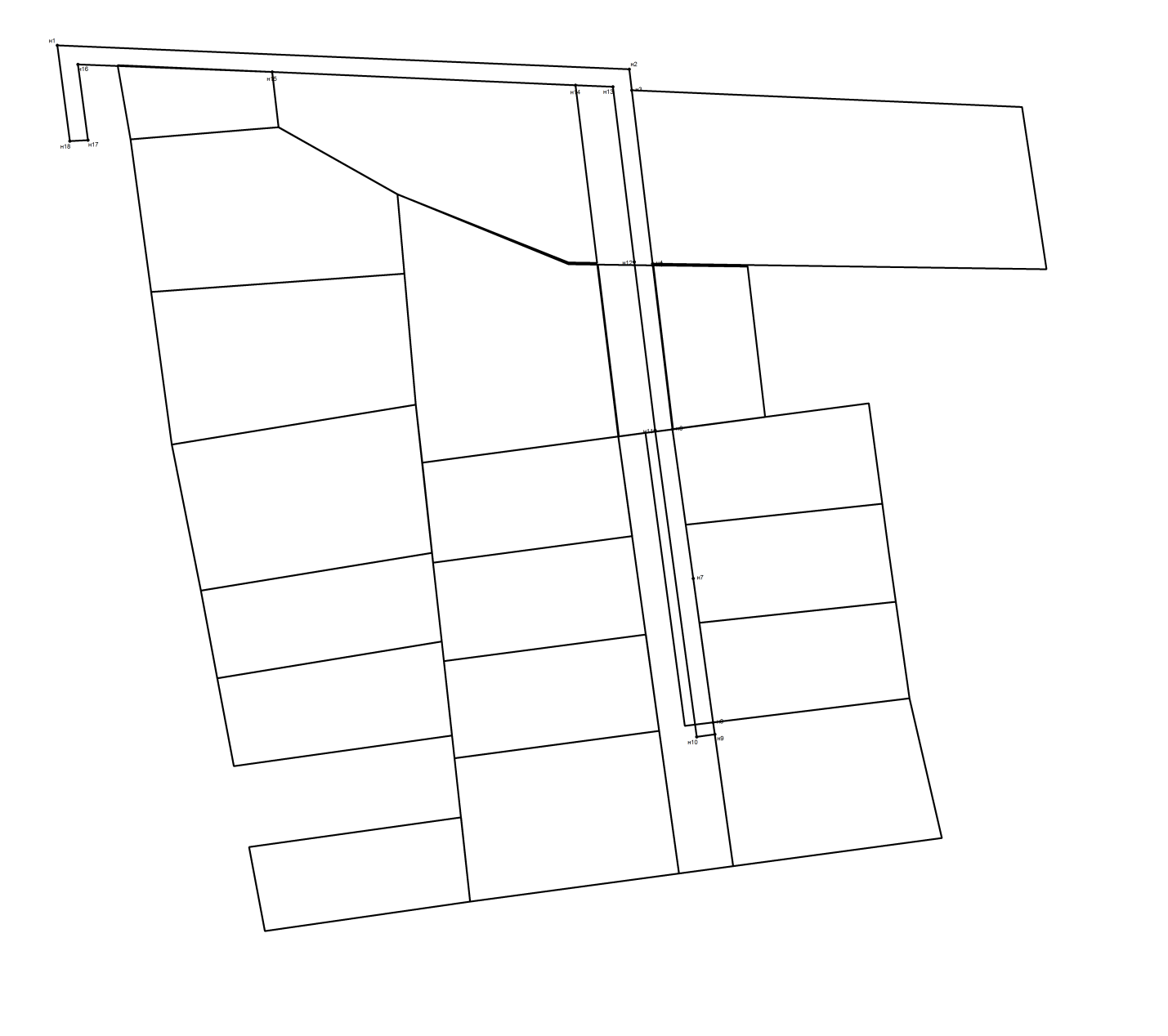 № точкиХУ1375152.733329152.532375147.473329278.173375142.853329278.734375104.763329283.315375104.393329283.356375068.373329287.677375035.583329292.248375003.983329296.629375001.363329296.9810375000.813329293.0211375068.153329283.8612375105.133329279.2913375143.633329274.5914375143.953329266.3915375146.873329199.7316375148.533329157.0917375131.903329159.2718375131.693329155.28